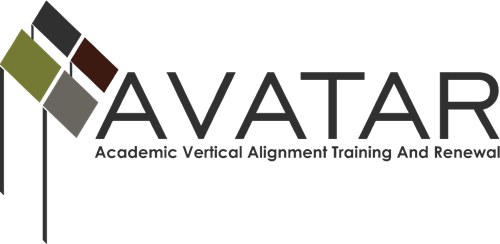 Region 1: UTPA, STC, PSJA Action & Sustainability Plan 2012-2013 Target Content: Chemistry Action What When Where How Who Outcome 1. Participate in VAT training Attend AVATAR Partner Training 8/13/12Fort Worth Participation in trainingLaura Saenz-UTPACindy Valdez-UTPA Wally Johnson-STCTina McIntyre-Reg IDavid Garza-PSJA Luis Suarez-PSJA Introductory knowledge acquired AVATAR Video Conference8/28/12 Region OneLaura Saenz-UTPACindy Valdez-UTPA Barbara Gonzalez-Reg I Daniel Plas-UTPA Clarification of timeline and expectations for AVATAR 2. Form and sustain partnerships  Partner meeting 10/26/12UTPAFace-to-face meeting Laura Saenz-UTPA Cindy Valdez-UTPA Daniel Plas-UTPA David Garza-PSJA  Wally Johnson-STC Ludy Avila-STC Initial meeting held Partner meeting 11/9/12UTPA Face-to-face meetingLaura Saenz-UTPA Daniel Plas-UTPA David Garza-PSJA Israel Nicanor-PSJA  Ludy Avila-STCMahmoud Gassem-STC Additional key partners identified and attended Partner meeting 11/30/12UTPA Face-to-face meetingLaura Saenz-UTPA Daniel Plas-UTPATim Sears-UTPAJohn Villarreal-UTPA David Garza-PSJA Luis Suarez-PSJA Israel Nicanor-PSJA  Ludy Avila-STCMahmoud Gassem-STC Additional key partners identified and attended 3. Collect and report regional data to use in aligning decision making and follow up Collect and report initial data from publicly available sites9/24/12Laura Saenz-UTPA Powerpoint developed and submitted to AVATAR Submit and certify PSJA data to THECB 1/31/13PSJA PSJA, UTPA & STC Laura Saenz-UTPA Pathways reports provided by THECB 4. Create shared understandings 1/9/13UTPA Face-to-face meeting Laura Saenz-UTPA Daniel Plas-UTPATim Sears-UTPAJohn Villarreal-UTPA Chris Smith- UTPA David Garza-PSJA Luis Suarez-PSJA Israel Nicanor-PSJA  Ludy Avila-STCMahmoud Gassem-STCDeveloped shared understanding of alignment Identified key goalsIdentified data requests 5. Determine goals Short-term goals Started: 1/9/13 and ongoing All team members -Develop exit/entry level assessments for chemistry courses at the secondary level -Examine the predictive power of Algebra II performance to post-secondary Chemistry performance -Develop self-assessments for teachers to become basis for professional development to be provided Long-term goals Started: 1/9/13 and ongoing All team members Provide professional development to teachers 